提醒的話：1. 請同學詳細填寫，這樣老師較好做統整，學弟妹也較清楚你提供的意見，謝謝！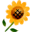 2. 甄選學校、科系請填全名；甄選方式與過程內容書寫不夠請續寫背面。         3. 可直接上輔導處網站https://sites.google.com/a/yphs.tw/yphsc/「甄選入學」區下載本表格，    以電子檔郵寄至yphs316@gmail.com信箱，感謝你！　　　　　              甄選學校甄選學校輔仁大學輔仁大學輔仁大學輔仁大學甄選學系甄選學系西班牙語系西班牙語系學生學測分數國英數社自總■大學個人申請□科技校院申請入學□軍事校院■大學個人申請□科技校院申請入學□軍事校院■大學個人申請□科技校院申請入學□軍事校院■正取□備取□未錄取■正取□備取□未錄取學測分數111511141061■大學個人申請□科技校院申請入學□軍事校院■大學個人申請□科技校院申請入學□軍事校院■大學個人申請□科技校院申請入學□軍事校院■正取□備取□未錄取■正取□備取□未錄取甄選方式與過程■面試佔(   30 　%)一、形式：（教授：學生）人數=（  2：1　），方式：共2間教室，一間各面試3分鐘                          二、題目：1.有無兄弟姊妹就讀輔大?他們對於輔大的評價?2.對於大學生參與學運有什麼想法?3.學習外語的經驗4.認為擔任班長需要什麼能力(我有在備審內提到擔任一年班長)5.認為就讀輔大的優缺點6.想加入什麼社團7.教授念一句西班牙語，請照唸■備審資料佔(   20  %)   或  □術科實作佔(     %)  或  □筆試佔(     %)□其他佔(     %)請註明其他方式，如：小論文■面試佔(   30 　%)一、形式：（教授：學生）人數=（  2：1　），方式：共2間教室，一間各面試3分鐘                          二、題目：1.有無兄弟姊妹就讀輔大?他們對於輔大的評價?2.對於大學生參與學運有什麼想法?3.學習外語的經驗4.認為擔任班長需要什麼能力(我有在備審內提到擔任一年班長)5.認為就讀輔大的優缺點6.想加入什麼社團7.教授念一句西班牙語，請照唸■備審資料佔(   20  %)   或  □術科實作佔(     %)  或  □筆試佔(     %)□其他佔(     %)請註明其他方式，如：小論文■面試佔(   30 　%)一、形式：（教授：學生）人數=（  2：1　），方式：共2間教室，一間各面試3分鐘                          二、題目：1.有無兄弟姊妹就讀輔大?他們對於輔大的評價?2.對於大學生參與學運有什麼想法?3.學習外語的經驗4.認為擔任班長需要什麼能力(我有在備審內提到擔任一年班長)5.認為就讀輔大的優缺點6.想加入什麼社團7.教授念一句西班牙語，請照唸■備審資料佔(   20  %)   或  □術科實作佔(     %)  或  □筆試佔(     %)□其他佔(     %)請註明其他方式，如：小論文■面試佔(   30 　%)一、形式：（教授：學生）人數=（  2：1　），方式：共2間教室，一間各面試3分鐘                          二、題目：1.有無兄弟姊妹就讀輔大?他們對於輔大的評價?2.對於大學生參與學運有什麼想法?3.學習外語的經驗4.認為擔任班長需要什麼能力(我有在備審內提到擔任一年班長)5.認為就讀輔大的優缺點6.想加入什麼社團7.教授念一句西班牙語，請照唸■備審資料佔(   20  %)   或  □術科實作佔(     %)  或  □筆試佔(     %)□其他佔(     %)請註明其他方式，如：小論文■面試佔(   30 　%)一、形式：（教授：學生）人數=（  2：1　），方式：共2間教室，一間各面試3分鐘                          二、題目：1.有無兄弟姊妹就讀輔大?他們對於輔大的評價?2.對於大學生參與學運有什麼想法?3.學習外語的經驗4.認為擔任班長需要什麼能力(我有在備審內提到擔任一年班長)5.認為就讀輔大的優缺點6.想加入什麼社團7.教授念一句西班牙語，請照唸■備審資料佔(   20  %)   或  □術科實作佔(     %)  或  □筆試佔(     %)□其他佔(     %)請註明其他方式，如：小論文■面試佔(   30 　%)一、形式：（教授：學生）人數=（  2：1　），方式：共2間教室，一間各面試3分鐘                          二、題目：1.有無兄弟姊妹就讀輔大?他們對於輔大的評價?2.對於大學生參與學運有什麼想法?3.學習外語的經驗4.認為擔任班長需要什麼能力(我有在備審內提到擔任一年班長)5.認為就讀輔大的優缺點6.想加入什麼社團7.教授念一句西班牙語，請照唸■備審資料佔(   20  %)   或  □術科實作佔(     %)  或  □筆試佔(     %)□其他佔(     %)請註明其他方式，如：小論文■面試佔(   30 　%)一、形式：（教授：學生）人數=（  2：1　），方式：共2間教室，一間各面試3分鐘                          二、題目：1.有無兄弟姊妹就讀輔大?他們對於輔大的評價?2.對於大學生參與學運有什麼想法?3.學習外語的經驗4.認為擔任班長需要什麼能力(我有在備審內提到擔任一年班長)5.認為就讀輔大的優缺點6.想加入什麼社團7.教授念一句西班牙語，請照唸■備審資料佔(   20  %)   或  □術科實作佔(     %)  或  □筆試佔(     %)□其他佔(     %)請註明其他方式，如：小論文■面試佔(   30 　%)一、形式：（教授：學生）人數=（  2：1　），方式：共2間教室，一間各面試3分鐘                          二、題目：1.有無兄弟姊妹就讀輔大?他們對於輔大的評價?2.對於大學生參與學運有什麼想法?3.學習外語的經驗4.認為擔任班長需要什麼能力(我有在備審內提到擔任一年班長)5.認為就讀輔大的優缺點6.想加入什麼社團7.教授念一句西班牙語，請照唸■備審資料佔(   20  %)   或  □術科實作佔(     %)  或  □筆試佔(     %)□其他佔(     %)請註明其他方式，如：小論文■面試佔(   30 　%)一、形式：（教授：學生）人數=（  2：1　），方式：共2間教室，一間各面試3分鐘                          二、題目：1.有無兄弟姊妹就讀輔大?他們對於輔大的評價?2.對於大學生參與學運有什麼想法?3.學習外語的經驗4.認為擔任班長需要什麼能力(我有在備審內提到擔任一年班長)5.認為就讀輔大的優缺點6.想加入什麼社團7.教授念一句西班牙語，請照唸■備審資料佔(   20  %)   或  □術科實作佔(     %)  或  □筆試佔(     %)□其他佔(     %)請註明其他方式，如：小論文■面試佔(   30 　%)一、形式：（教授：學生）人數=（  2：1　），方式：共2間教室，一間各面試3分鐘                          二、題目：1.有無兄弟姊妹就讀輔大?他們對於輔大的評價?2.對於大學生參與學運有什麼想法?3.學習外語的經驗4.認為擔任班長需要什麼能力(我有在備審內提到擔任一年班長)5.認為就讀輔大的優缺點6.想加入什麼社團7.教授念一句西班牙語，請照唸■備審資料佔(   20  %)   或  □術科實作佔(     %)  或  □筆試佔(     %)□其他佔(     %)請註明其他方式，如：小論文■面試佔(   30 　%)一、形式：（教授：學生）人數=（  2：1　），方式：共2間教室，一間各面試3分鐘                          二、題目：1.有無兄弟姊妹就讀輔大?他們對於輔大的評價?2.對於大學生參與學運有什麼想法?3.學習外語的經驗4.認為擔任班長需要什麼能力(我有在備審內提到擔任一年班長)5.認為就讀輔大的優缺點6.想加入什麼社團7.教授念一句西班牙語，請照唸■備審資料佔(   20  %)   或  □術科實作佔(     %)  或  □筆試佔(     %)□其他佔(     %)請註明其他方式，如：小論文心得與建議◎備審資料製作建議：  多著重在有什麼學習外語的經驗，因為教授非常注重經驗，凸顯自己的特質，說服教授你是適合西班牙語系的!◎整體準備方向與建議：   用心自己準備備審，教授都非常仔細再看。面試時，不要太緊張，雖然有些教授很嚴肅，但人都很好。回答問題，先用1、2秒想一下怎麼回答，別急著搶答，記得看些時事。打招呼時，記得是說”老師好”◎備審資料製作建議：  多著重在有什麼學習外語的經驗，因為教授非常注重經驗，凸顯自己的特質，說服教授你是適合西班牙語系的!◎整體準備方向與建議：   用心自己準備備審，教授都非常仔細再看。面試時，不要太緊張，雖然有些教授很嚴肅，但人都很好。回答問題，先用1、2秒想一下怎麼回答，別急著搶答，記得看些時事。打招呼時，記得是說”老師好”◎備審資料製作建議：  多著重在有什麼學習外語的經驗，因為教授非常注重經驗，凸顯自己的特質，說服教授你是適合西班牙語系的!◎整體準備方向與建議：   用心自己準備備審，教授都非常仔細再看。面試時，不要太緊張，雖然有些教授很嚴肅，但人都很好。回答問題，先用1、2秒想一下怎麼回答，別急著搶答，記得看些時事。打招呼時，記得是說”老師好”◎備審資料製作建議：  多著重在有什麼學習外語的經驗，因為教授非常注重經驗，凸顯自己的特質，說服教授你是適合西班牙語系的!◎整體準備方向與建議：   用心自己準備備審，教授都非常仔細再看。面試時，不要太緊張，雖然有些教授很嚴肅，但人都很好。回答問題，先用1、2秒想一下怎麼回答，別急著搶答，記得看些時事。打招呼時，記得是說”老師好”◎備審資料製作建議：  多著重在有什麼學習外語的經驗，因為教授非常注重經驗，凸顯自己的特質，說服教授你是適合西班牙語系的!◎整體準備方向與建議：   用心自己準備備審，教授都非常仔細再看。面試時，不要太緊張，雖然有些教授很嚴肅，但人都很好。回答問題，先用1、2秒想一下怎麼回答，別急著搶答，記得看些時事。打招呼時，記得是說”老師好”◎備審資料製作建議：  多著重在有什麼學習外語的經驗，因為教授非常注重經驗，凸顯自己的特質，說服教授你是適合西班牙語系的!◎整體準備方向與建議：   用心自己準備備審，教授都非常仔細再看。面試時，不要太緊張，雖然有些教授很嚴肅，但人都很好。回答問題，先用1、2秒想一下怎麼回答，別急著搶答，記得看些時事。打招呼時，記得是說”老師好”◎備審資料製作建議：  多著重在有什麼學習外語的經驗，因為教授非常注重經驗，凸顯自己的特質，說服教授你是適合西班牙語系的!◎整體準備方向與建議：   用心自己準備備審，教授都非常仔細再看。面試時，不要太緊張，雖然有些教授很嚴肅，但人都很好。回答問題，先用1、2秒想一下怎麼回答，別急著搶答，記得看些時事。打招呼時，記得是說”老師好”◎備審資料製作建議：  多著重在有什麼學習外語的經驗，因為教授非常注重經驗，凸顯自己的特質，說服教授你是適合西班牙語系的!◎整體準備方向與建議：   用心自己準備備審，教授都非常仔細再看。面試時，不要太緊張，雖然有些教授很嚴肅，但人都很好。回答問題，先用1、2秒想一下怎麼回答，別急著搶答，記得看些時事。打招呼時，記得是說”老師好”◎備審資料製作建議：  多著重在有什麼學習外語的經驗，因為教授非常注重經驗，凸顯自己的特質，說服教授你是適合西班牙語系的!◎整體準備方向與建議：   用心自己準備備審，教授都非常仔細再看。面試時，不要太緊張，雖然有些教授很嚴肅，但人都很好。回答問題，先用1、2秒想一下怎麼回答，別急著搶答，記得看些時事。打招呼時，記得是說”老師好”◎備審資料製作建議：  多著重在有什麼學習外語的經驗，因為教授非常注重經驗，凸顯自己的特質，說服教授你是適合西班牙語系的!◎整體準備方向與建議：   用心自己準備備審，教授都非常仔細再看。面試時，不要太緊張，雖然有些教授很嚴肅，但人都很好。回答問題，先用1、2秒想一下怎麼回答，別急著搶答，記得看些時事。打招呼時，記得是說”老師好”◎備審資料製作建議：  多著重在有什麼學習外語的經驗，因為教授非常注重經驗，凸顯自己的特質，說服教授你是適合西班牙語系的!◎整體準備方向與建議：   用心自己準備備審，教授都非常仔細再看。面試時，不要太緊張，雖然有些教授很嚴肅，但人都很好。回答問題，先用1、2秒想一下怎麼回答，別急著搶答，記得看些時事。打招呼時，記得是說”老師好”E-mail手機